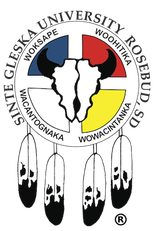 December 6, 2023 – Department Chairs MinutesNOTESLisa Hoesing, Arts and Sciences(Absent) Maureece Heinert, BusinessAimee Schrader, EducationNed Day, Great Plains Art InstituteMidas Gunhammer, Human ServicesShannon DuBray, Institute of TechnologiesRoyal Lost His Blanket-Stone, Jr. Lakota StudiesRhonda Jackman, NursingInvited Presenters: Mike Leneaugh AGENDA:Prayer – Royal Lost His Blanket – StoneMike Leneaugh – Policy: Expectations for SGU students in online classesDiscussion on Expectations for SGU online Mike presents part 1, 2, 3, 4, 5 - discussionChanges recommended on working documented, Mike notesMotion to approve by MidasWill go to faculty council for final approval to add to policy After approved, Cheryl will add this page to Ronnie Jackman and Nursing updateMany science pre-reqs needed for the RN bridge programAnticipating the RN program (AND, Associates) will be approved for 2025 SYMidas- issue with financial aid. We need to have everything approved by BON before we can give financial aid for itDan Seibel, Dean of Students – Semester Wrap-UpReview faculty calendar and important datesReminder of Monday training for online reg (Dan will send out email). Start calling and setting up students. Get all signed up that we can before January!Update on PD datesCheryl Medearis, Academic AffairsEmerging Scholars Update (Cheryl & Dan)Scholarship checks handed out yesterdayNext semester will have supports for new freshman and continuing freshmanBook Orders Still some missing, get them inDepartments:  Identifying Core Transfer Courses Cheryl will provide template and send outReminder regarding HLC Assurance Statements and Analysis for SGU (Handouts provided in October)Criterion 3 – Teaching and Learning: Quality, Resources, & SupportGet ready in January to help with thisCriterion 4 – Teaching and Learning: Evaluation & ImprovementChanges to syllabus template (discussion)Will add the policy once it’s approved, update and send syllabus outGoogle Classroom New Beta Resources shared by Art FisherNeed to get new updated list of faculty and adjunct to tech to update email listNext meeting: Include discussion on AIMS/AIKIS reports and the data we have to collectAdjournedNext Meeting:  January 3, 2024, at 9 AM in the Student Services Building